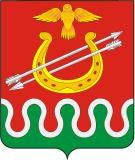 Администрация Боготольского районаКрасноярского края    ПОСТАНОВЛЕНИЕ                     «04» июля  2019 года	           г. Боготол			                          № 421- пОб утверждении административного регламента осуществления муниципального жилищного контроля на территории муниципального образования  - Боготольский район	В соответствии с Жилищным кодексом Российской Федерации, Федеральным законом от 06.10.2003 № 131-ФЗ «Об общих принципах организации местного самоуправления в Российской Федерации», Федеральным законом от 26.12.2008 № 294-ФЗ «О защите прав юридических лиц и индивидуальных предпринимателей при осуществлении государственного контроля (надзора) и муниципального контроля», Федеральным законом от 27.07.2010 № 210-ФЗ «Об организации предоставления государственных и муниципальных услуг», Законом Красноярского края от 07.02.2013 № 4-1047 "О муниципальном жилищном контроле и взаимодействии органа государственного жилищного надзора Красноярского края с органами муниципального жилищного контроля", руководствуясь Уставом Боготольского района Красноярского края, ПОСТАНОВЛЯЮ: 1.Утвердить административный регламент осуществления муниципального жилищного контроля на территории муниципального образования  Боготольский район, согласно приложению № 1.2. Утвердить состав комиссии по муниципальному жилищному контролю (далее – комиссия) на территории Боготольского района согласно приложению № 2.  3. Признать утратившим силу постановления администрации Боготольского района:- от 19.09.2013 № 689-п «Об утверждении административного регламента осуществления муниципального жилищного контроля на территории муниципального образования  - Боготольский район»;- от 19.05.2015 № 272-п «О внесении изменений в постановление администрации района от 19.09.2013 № 689-п «Об утверждении административного регламента осуществления муниципального жилищного контроля на территории муниципального образования  - Боготольский район»;- от 21.06.2016г. № 229-п «О внесении изменений в постановление администрации района от 19.09.2013 № 689-п «Об утверждении административного регламента осуществления муниципального жилищного контроля на территории муниципального образования  - Боготольский район»;- от 22.11.2018г. № 518-п «О внесении изменений в постановление администрации района от 19.09.2013 № 689-п «Об утверждении административного регламента осуществления муниципального жилищного контроля на территории муниципального образования  - Боготольский район».  4. Разместить настоящее постановление на официальном сайте администрации Боготольского района www.bogotol-r.ru в сети Интернет и опубликовать в периодическом  печатном издании  «Официальный  вестник Боготольского района».  5. Контроль за исполнением настоящего постановления возложить на заместителя главы района по   строительству, архитектуре и жилищно-коммунальному хозяйству.  6. Постановление вступает в силу после официального опубликования.И.о. главы  Боготольского района	        Г.А.НедосекинПриложение №2к постановлению Администрации  Боготольского района04.07. 2019 № 421-пСОСТАВкомиссии по муниципальному жилищному контролю на территории Боготольского района                  Приложение № 1                                                                                                                      к постановлению                                                                                                                      Администрации                                                                                                                       Боготольского района04.07. 2019 № 421-пАдминистративный регламент осуществления муниципального жилищного контроля на территории муниципального образования – Боготольский район1. Общие положения1.1. Настоящий Административный регламент осуществления муниципального жилищного контроля на территории муниципального образования  - Боготольский район (далее - Регламент) в целях организации и осуществления муниципального жилищного контроля и проведения проверок в сфере использования и сохранности жилищного фонда на территории муниципального образования  - Боготольский район, во исполнение положений Жилищного кодекса Российской Федерации, в соответствии с требованиями Федерального закона от 26.12.2008 № 294-ФЗ "О защите прав юридических лиц и индивидуальных предпринимателей при осуществлении государственного контроля (надзора) и муниципального контроля", Федеральным законом от 27.07.2010 № 210-ФЗ «Об организации предоставления государственных и муниципальных услуг», Федерального закона от 06.10.2003 № 131-ФЗ "Об общих принципах организации местного самоуправления в Российской Федерации", Закона Красноярского края от 07.02.2013 № 4-1047 "О муниципальном жилищном контроле и взаимодействии органа государственного жилищного надзора Красноярского края с органами муниципального жилищного контроля".1.2. Настоящий Регламент устанавливает:- порядок организации и осуществления муниципального жилищного контроля:а) к использованию и содержанию муниципального жилищного фонда, общего имущества собственников помещений в многоквартирном доме, в составе которого находятся помещения муниципального жилищного фонда, надлежащему выполнению работ по его содержанию и ремонту;б) к предоставлению коммунальных услуг нанимателям (пользователям) помещений муниципального жилищного фонда;в) к созданию и деятельности юридических лиц, индивидуальных предпринимателей, осуществляющих управление многоквартирными домами, в которых находятся помещения муниципального жилищного фонда;- порядок и формы осуществления муниципального контроля;- состав, сроки и последовательность действий (административных процедур) при проведении проверок органом муниципального контроля;- механизм взаимодействия органов, уполномоченных на осуществление муниципального жилищного контроля;- права, обязанности, формы контроля деятельности должностных лиц и ответственность органа, уполномоченного на осуществление муниципального контроля, его должностных лиц при проведении проверок, а также юридических лиц, индивидуальных предпринимателей при проведении мероприятий по муниципальному контролю;- досудебный (внесудебный) порядок обжалования решений и действий (бездействия) органа местного самоуправления, осуществляющего муниципальный контроль, а также его должностных лиц.1.3. Под муниципальным жилищным контролем понимается деятельность Администрации Боготольского района, уполномоченной на организацию и проведение на территории муниципального образования  - Боготольский район проверок соблюдения юридическими лицами, индивидуальными предпринимателями и гражданами обязательных требований, установленных в отношении муниципального жилищного фонда федеральными законами и законами субъектов Российской Федерации в области жилищных отношений, а также муниципальными правовыми актами.1.4. Муниципальный жилищный контроль проводится в форме проверок (плановых и внеплановых) в отношении юридических лиц (их филиалов, представительств, обособленных структурных подразделений) и индивидуальных предпринимателей (далее также - субъекты проверок) и граждан.1.5. Муниципальный жилищный контроль осуществляется в соответствии с:Жилищным кодексом Российской Федерации от 29.12.2004 № 188-ФЗ ("Российская газета", N 1, 12.01.2005);Федеральным законом от 06.10.2003 № 131-ФЗ "Об общих принципах организации местного самоуправления в Российской Федерации";Федеральным законом от 26.12.2008 № 294-ФЗ "О защите прав юридических лиц и индивидуальных предпринимателей при осуществлении государственного контроля (надзора) и муниципального контроля"; Федеральным законом от 27.07.2010 № 210-ФЗ «Об организации предоставления государственных и муниципальных услуг»;Законом Красноярского края от 07.02.2013 № 4-1047 "О муниципальном жилищном контроле и взаимодействии органа государственного жилищного надзора Красноярского края с органами муниципального жилищного контроля".1.6. Предметом муниципального жилищного контроля является соблюдение юридическими лицами, индивидуальными предпринимателями и гражданами обязательных требований, установленных в отношении муниципального жилищного фонда федеральными законами и законами края в области жилищных отношений, а также муниципальными правовыми актами (далее - обязательные требования к муниципальному жилищному фонду).Объектом муниципального контроля является жилищный фонд, находящийся в муниципальной собственности, общее имущество собственников помещений в многоквартирном доме, расположенные на территории Боготольского района, за исключением объектов, контроль за которыми отнесен к компетенции федеральных органов государственной власти, органов государственной власти Красноярского края.Целями муниципального контроля являются:- обеспечение безопасных и комфортных условий проживания граждан в муниципальном жилищном фонде;- повышение эффективности использования и содержания муниципального жилищного фонда;- сохранность муниципального жилищного фонда;- предупреждение процесса старения и разрушения муниципального жилищного фонда;- предупреждение, выявление и пресечение нарушений законодательства в сфере использования и сохранности муниципального жилищного фонда;- соблюдение законодательства, требований по использованию и сохранности муниципального жилищного фонда.1.7. При осуществлении муниципального жилищного контроля должностные лица Администрации Боготольского района в порядке, установленном законодательством Российской Федерации, имеют право:1) запрашивать и получать на основании мотивированных письменных запросов от органов государственной власти, органов местного самоуправления, юридических лиц, индивидуальных предпринимателей и граждан информацию и документы, необходимые для проверки соблюдения обязательных требований;2) беспрепятственно по предъявлении служебного удостоверения и копии правового акта  руководителя органа муниципального жилищного контроля о назначении проверки посещать территорию и расположенные на ней многоквартирные дома, наемные дома социального использования, помещения общего пользования в многоквартирных домах; с согласия собственников помещений в многоквартирном доме, нанимателей жилых помещений по договорам социального найма, нанимателей жилых помещений по договорам найма жилых помещений жилищного фонда социального использования   посещать такие помещения в многоквартирном доме и проводить их обследования; проводить исследования, испытания, расследования, экспертизы и другие мероприятия по контролю, проверять соблюдение наймодателями жилых помещений в наемных домах социального использования обязательных требований к наймодателям и нанимателям жилых помещений в таких домах, к заключению и исполнению договоров найма жилых помещений жилищного фонда социального использования и договоров найма жилых помещений, соблюдение лицами, предусмотренными в соответствии с частью 2 статьи 91.18 Жилищного  Кодекса, требований к представлению документов, подтверждающих сведения, необходимые для учета в муниципальном реестре наемных домов социального использования; проверять соответствие устава товарищества собственников жилья, жилищного, жилищно-строительного или иного специализированного потребительского кооператива, внесенных в устав такого товарищества или такого кооператива изменений требованиям законодательства Российской Федерации; по заявлениям собственников помещений в многоквартирном доме проверять правомерность принятия общим собранием собственников помещений в многоквартирном доме решения о создании товарищества собственников жилья, правомерность избрания общим собранием членов товарищества собственников жилья, жилищного, жилищно-строительного или иного специализированного потребительского кооператива правления товарищества собственников жилья, жилищного, жилищно-строительного или иного специализированного потребительского кооператива, правомерность избрания общим собранием членов товарищества собственников жилья или правлением товарищества собственников жилья председателя правления такого товарищества, правомерность избрания правлением жилищного, жилищно-строительного или иного специализированного потребительского кооператива председателя правления такого кооператива, правомерность принятия общим собранием собственников помещений в многоквартирном доме решения о выборе управляющей организации в целях заключения с ней договора управления многоквартирным домом в соответствии со статьей 162 Жилищного Кодекса, правомерность утверждения условий этого договора и его заключения, правомерность заключения с управляющей организацией договора оказания услуг и (или) выполнения работ по содержанию и ремонту общего имущества в многоквартирном доме, правомерность заключения с указанными в части 1 статьи 164 Жилищного Кодекса лицами договоров оказания услуг по содержанию и (или) выполнению работ по ремонту общего имущества в многоквартирном доме, правомерность утверждения условий данных договоров;3) выдавать предписания о прекращении нарушений обязательных требований, об устранении выявленных нарушений, о проведении мероприятий по обеспечению соблюдения обязательных требований, в том числе об устранении в шестимесячный срок со дня направления такого предписания несоответствия устава товарищества собственников жилья, жилищного, жилищно-строительного или иного специализированного потребительского кооператива, внесенных в устав изменений обязательным требованиям;4) составлять протоколы об административных правонарушениях, связанных с нарушениями обязательных требований, рассматривать дела об указанных административных правонарушениях и принимать меры по предотвращению таких нарушений;5) направлять в уполномоченные органы материалы, связанные с нарушениями обязательных требований, для решения вопросов о возбуждении уголовных дел по признакам преступлений.6) взаимодействовать с уполномоченными органами исполнительной власти субъектов Российской Федерации, осуществляющими региональный государственный жилищный надзор, в порядке, установленном законом Красноярского края;7) обращаться в суд с заявлениями:1) о признании недействительным решения, принятого общим собранием собственников помещений в многоквартирном доме либо общим собранием членов товарищества собственников жилья, жилищного, жилищно-строительного или иного специализированного потребительского кооператива с нарушением требований настоящего Кодекса;2) о ликвидации товарищества собственников жилья, жилищного, жилищно-строительного или иного специализированного потребительского кооператива в случае неисполнения в установленный срок предписания об устранении несоответствия устава такого товарищества или такого кооператива, внесенных в устав такого товарищества или такого кооператива изменений требованиям настоящего Кодекса либо в случае выявления нарушений порядка создания такого товарищества или такого кооператива, если эти нарушения носят неустранимый характер;3) о признании договора управления многоквартирным домом, договора оказания услуг и (или) выполнения работ по содержанию и ремонту общего имущества в многоквартирном доме либо договора оказания услуг по содержанию и (или) выполнению работ по ремонту общего имущества в многоквартирном доме недействительными в случае неисполнения в установленный срок предписания об устранении нарушений требований настоящего Кодекса о выборе управляющей организации, об утверждении условий договора управления многоквартирным домом и о его заключении, о заключении договора оказания услуг и (или) выполнения работ по содержанию и ремонту общего имущества в многоквартирном доме либо договора оказания услуг по содержанию и (или) выполнению работ по ремонту общего имущества в многоквартирном доме, об утверждении условий указанных договоров;4) в защиту прав и законных интересов собственников помещений в многоквартирном доме, нанимателей и других пользователей жилых помещений по их обращению или в защиту прав, свобод и законных интересов неопределенного круга лиц в случае выявления нарушения обязательных требований.5) о признании договора найма жилого помещения жилищного фонда социального использования недействительным в случае неисполнения в установленный срок предписания об устранении несоответствия данного договора обязательным требованиям, установленным настоящим Кодексом. (в ред. постановления администрации Боготольского района от 19.05.2015       № 272-п).1.8. При осуществлении мероприятий по муниципальному жилищному контролю должностные лица Администрации обязаны:- своевременно и в полной мере исполнять предоставленные в соответствии с законодательством Российской Федерации полномочия по предупреждению, выявлению и пресечению нарушений требований федеральных законов, законов Красноярского края, муниципальных правовых актов по вопросам эксплуатации жилищного фонда;- соблюдать законодательство Российской Федерации, права и законные интересы субъектов проверки, проверка которых проводится;- пресекать и предотвращать нарушения требований федеральных законов, законов Красноярского края, муниципальных правовых актов по вопросам эксплуатации жилищного фонда в установленном законодательством порядке;- проводить проверку на основании распоряжения Главы Боготольского района, о ее проведении в соответствии с ее назначением;- проводить проверку только во время исполнения служебных обязанностей, выездную проверку только при предъявлении служебных удостоверений, копии распоряжения Главы Боготольского района;- не препятствовать руководителю, иному должностному лицу или уполномоченному представителю юридического лица, индивидуальному предпринимателю, его уполномоченному представителю присутствовать при проведении проверки и давать разъяснения по вопросам, относящимся к предмету проверки;- предоставлять руководителю, иному должностному лицу или уполномоченному представителю юридического лица, индивидуальному предпринимателю, его уполномоченному представителю, присутствующим при проведении проверки, информацию и документы, относящиеся к предмету проверки;- составлять по результатам проверок акты;- знакомить руководителя, иное должностное лицо или уполномоченного представителя юридического лица, индивидуального предпринимателя, его уполномоченного представителя с результатами проверки, с документами и (или) информацией, полученными в рамках межведомственного информационного взаимодействия;- учитывать при определении мер, принимаемых по фактам выявленных нарушений, соответствие указанных мер тяжести нарушений, их потенциальной опасности для жизни, здоровья людей, для животных, растений, окружающей среды, объектов культурного наследия (памятников истории и культуры) народов Российской Федерации, музейных предметов и музейных коллекций, включенных в состав Музейного фонда Российской Федерации, особо ценных, в том числе уникальных, документов Архивного фонда Российской Федерации, документов, имеющих особое историческое, научное, культурное значение, входящих в состав национального библиотечного фонда, безопасности государства, для возникновения чрезвычайных ситуаций природного и техногенного характера, а также не допускать необоснованное ограничение прав и законных интересов граждан, в том числе индивидуальных предпринимателей, юридических лиц;- доказывать обоснованность своих действий при их обжаловании субъектами проверки в порядке, установленном законодательством Российской Федерации;- соблюдать сроки проведения проверки;- не требовать от субъекта проверки документы и иные сведения, представление которых не предусмотрено законодательством Российской Федерации;- перед началом проведения выездной проверки по просьбе руководителя, иного должностного лица или уполномоченного представителя юридического лица, индивидуального предпринимателя, его уполномоченного представителя ознакомить их с положениями настоящего Административного регламента;- осуществлять запись о проведенной проверке в журнале учета проверок в случае его наличия у юридического лица, индивидуального предпринимателя;- в случае выявления при проведении проверки нарушений субъектами проверки обязательных требований или требований, установленных муниципальными правовыми актами, принять меры по устранению выявленных нарушений, а также меры по привлечению лиц, допустивших выявленные нарушения, к ответственности.1.9. Права субъектов проверки при проведении проверки:- непосредственно присутствовать при проведении проверки, давать объяснения по вопросам, относящимся к предмету проверки;- получать информацию, которая относится к предмету проверки и предоставление которой предусмотрено Федеральным законом от 26.12.2008 № 294-ФЗ "О защите прав юридических лиц и индивидуальных предпринимателей при осуществлении государственного контроля (надзора) и муниципального контроля"; - знакомиться с документами и (или) информацией, полученными органами муниципального контроля в рамках межведомственного информационного взаимодействия от иных государственных органов, органов местного самоуправления либо подведомственных государственным органам или органам местного самоуправления организаций, в распоряжении которых находятся эти документы и (или) информация;- представлять документы и (или) информацию, запрашиваемые в рамках межведомственного информационного взаимодействия, орган муниципального контроля по собственной инициативе;- знакомиться с результатами проверки и указывать в акте проверки о своем ознакомлении с результатами проверки, согласии или несогласии с ними, а также с отдельными действиями должностных лиц Администрации;- обжаловать действия (бездействие) должностных лиц Администрации, повлекшие за собой нарушение прав субъектов проверки при проведении проверки, в административном и (или) судебном порядке в соответствии с законодательством Российской Федерации;- привлекать Уполномоченного при Президенте Российской Федерации по защите прав предпринимателей либо уполномоченного по защите прав предпринимателей в субъекте Российской Федерации к участию в проверке.1.10. Обязанности субъектов проверки при проведении проверок:- предоставлять должностным лицам, проводящим проверку, необходимые документы;- обеспечивать присутствие руководителей, иных должностных лиц или уполномоченных представителей юридических лиц; индивидуальные предприниматели обязаны присутствовать или обеспечить присутствие уполномоченных представителей;- не препятствовать осуществлению муниципального жилищного контроля;- исполнять иные обязанности, предусмотренные действующим законодательством.1.11. Результатом осуществления муниципального жилищного контроля является акт проверки и принятие мер при выявлении нарушений требований федеральных законов, законов Красноярского края, муниципальных правовых актов по вопросам эксплуатации жилищного фонда. 2. Требования к порядку осуществления муниципального жилищного контроля2.1. Органом местного самоуправления, уполномоченным на осуществление мероприятий по муниципальному контролю, является Администрация Боготольского района (далее по тексту - орган муниципального контроля).Место нахождения органа.Почтовый адрес: 662060, Красноярский край, город Боготол, ул. Комсомольская, 2, телефон: 2-31-78.График работы органа муниципального контроля: с 8.00 до 17 часов.Электронный адрес для направления в орган электронных обращений по вопросам исполнения муниципальной функции: http://raion_bogotol@krasmail.ru/.На официальном сайте администрации Боготольского района http:// raion_bogotol@krasmail.ru/ размещается следующая информация:- должностные лица, осуществляющие муниципальный контроль;- текст настоящего Административного регламента;- утвержденные ежегодные планы проведения плановых проверок;- порядок информирования о ходе исполнения муниципальной функции;- порядок обжалования решений, действия или бездействия должностных лиц органа.2.2. Для получения информации об осуществлении муниципального жилищного контроля субъекты проверок и иные заинтересованные лица (далее - заявители) обращаются в Администрацию Боготольского района.2.3. Информация по вопросам осуществления муниципального жилищного контроля предоставляется заявителям в устной (лично или по телефону) или письменной форме, в том числе в электронном виде.При ответах по телефону должностные лица Администрации района (далее - должностные лица) подробно, со ссылками на соответствующие нормативные правовые акты, информируют обратившихся по интересующим их вопросам. Ответ на телефонный звонок должен содержать информацию о фамилии, имени, отчестве и должности принявшего телефонный звонок.При обращении за информацией заявителя лично должностные лица обязаны принять его в соответствии с графиком работы. Продолжительность приема при личном обращении - 15 минут. Время ожидания в очереди при личном обращении не должно превышать 20 минут.Если для подготовки ответа требуется продолжительное время, должностные лица, осуществляющие устное информирование, предлагают заявителю  обратиться за  необходимой информацией в письменной форме либо назначают другое удобное для заявителя время для устного информирования в соответствии с графиком работы.При обращении за информацией в письменной форме ответ направляется в виде почтового отправления в адрес заявителя в течение 30 дней со дня регистрации обращения.При направлении запроса государственным органам, другим органам местного самоуправления и иным должностным лицам для получения необходимых для рассмотрения обращения документов и материалов должностные лица вправе продлить срок рассмотрения обращения не более чем на 30 дней, уведомив заявителя о продлении срока рассмотрения.Ответ дается в простой и понятной форме с указанием фамилии и номера телефона должностного лица.Если в обращении не указаны фамилия заявителя и почтовый адрес, по которому должен быть направлен ответ, обращение остается без ответа.Если текст обращения не поддается прочтению, ответ на обращение не подготавливается, о чем сообщается заявителю, его направившему, если его фамилия и почтовый адрес поддаются прочтению.Обращения, содержащие нецензурные либо оскорбительные выражения, угрозы жизни, здоровью и имуществу должностного лица, а также членов его семьи, оставляются без ответа по существу поставленных в них вопросов.Если в обращении содержится вопрос, на который заявителю многократно давались письменные ответы по существу в связи с ранее направляемыми запросами, и при этом в обращении не приводятся новые доводы или обстоятельства, Главой Боготольского района принимается решение о безосновательности очередного обращения и прекращении переписки с заявителем по данному вопросу. О данном решении заявитель уведомляется письменно.Письменные обращения, содержащие вопросы, решение которых не входит в компетенцию Администрации, направляются в течение семи дней со дня их регистрации в соответствующий орган, в компетенцию которого входит решение поставленных в обращении вопросов, с уведомлением заявителя о переадресации обращения.При обращении за информацией по электронной почте ответ направляется по адресу электронной почты, указанному в обращении, в течение 30 дней со дня регистрации обращения.2.4. Сроки проведения плановых и внеплановых проверок (документарных или выездных) не могут превышать двадцати рабочих дней.В отношении одного субъекта малого предпринимательства общий срок проведения плановых выездных проверок не может превышать пятидесяти часов для малого предприятия и пятнадцати часов для микропредприятия в год.В исключительных случаях, связанных с необходимостью проведения сложных и (или) длительных исследований, испытаний, специальных экспертиз и расследований на основании мотивированных предложений должностных лиц органа муниципального контроля, проводящих выездную плановую проверку, срок проведения выездной плановой проверки может быть продлен руководителем такого органа, но не более чем на двадцать рабочих дней, в отношении малых предприятий не более чем на пятьдесят часов, микропредприятий не более чем на пятнадцать часов.3. Состав, последовательность и сроки выполнения административных процедур (действий), требования к порядку их выполненияПроведение муниципального жилищного контроля включает в себя следующие административные процедуры:принятие решения о проведении проверки;2. подготовка к проведению проверки;3. проведение проверки;4. составление акта проверки;5. принятие мер при выявлении нарушений в деятельности субъекта проверки.Блок-схема последовательности административных процедур проведения проверки представлена в приложении 1.3.1. Принятие решения о проведении проверки3.1.1. Проверки проводятся на основании распоряжения Главы Боготольского района о проведении проверки. Проверка проводится должностными лицами Администрации, указанными в распоряжении Главы Боготольского района. Подготовка распоряжения Главы Боготольского района, осуществляется в соответствии с типовой формой приказа, утвержденной Приказом Министерства экономического развития Российской Федерации от 30.04.2009 № 141 "О реализации положений Федерального закона "О защите прав юридических лиц и индивидуальных предпринимателей при осуществлении государственного контроля (надзора) и муниципального контроля" (далее - Приказ Минэкономразвития РФ) (приложение 2).3.1.2. Заверенные печатью копии правового акта руководителя, заместителя руководителя органа муниципального контроля вручаются под роспись должностными лицами органа муниципального контроля, проводящими проверку, руководителю, иному должностному лицу или уполномоченному представителю юридического лица, индивидуальному предпринимателю, его уполномоченному представителю одновременно с предъявлением служебных удостоверений.По требованию подлежащих проверке лиц должностные лица органа муниципального контроля в целях подтверждения своих полномочий представляют заверенную печатью выдержку из НПА об органе контроля Боготольского района, содержащую перечень полномочий органа муниципального контроля.По просьбе руководителя, иного должностного лица или уполномоченного представителя юридического лица, индивидуального предпринимателя, его уполномоченного представителя должностные лица органа муниципального контроля обязаны ознакомить подлежащих проверке лиц с настоящим Административным регламентом.3.1.3. В отношении субъектов проверок осуществляются плановые и внеплановые проверки.Плановая и внеплановая проверки проводятся в форме документарной проверки и (или) выездной проверки.3.1.4. Основанием для проведения плановой проверки является ежегодный план проведения плановых проверок, утвержденный распоряжением Главы Боготольского района.Типовая форма ежегодного плана проведения плановых проверок юридических лиц и индивидуальных предпринимателей установлена Постановлением Правительства Российской Федерации от 30.06.2010 № 489 "Об утверждении Правил подготовки органами государственного контроля (надзора) и органами муниципального контроля ежегодных планов проведения плановых проверок юридических лиц, индивидуальных предпринимателей" (приложение 3).Ежегодный план проведения плановых проверок доводится до сведения заинтересованных лиц посредством его размещения на официальном сайте Администрации Боготольского района и опубликования в периодическом печатном издании "Официальный вестник Боготольского района".До 1 сентября года, предшествующего году проведения плановых проверок, Администрация Боготольского района направляет проект ежегодного плана проведения проверок в органы прокуратуры.При поступлении от органов прокуратуры предложений об изменении ежегодного плана проведения плановых проверок Администрация рассматривает указанные предложения и по итогам их рассмотрения до 1 ноября года, предшествующего году проведения плановых проверок, направляет в органы прокуратуры утвержденный ежегодный план проведения плановых проверок.3.1.5. Основанием для включения плановой проверки в ежегодный план проведения плановых проверок является истечение одного года со дня:1) начала осуществления юридическим лицом, индивидуальным предпринимателем деятельности по управлению многоквартирными домами и деятельности по оказанию услуг и (или) выполнению работ по содержанию и ремонту общего имущества в многоквартирных домах в соответствии с представленным в орган государственного жилищного надзора уведомлением о начале указанной деятельности;1.1) постановки на учет в муниципальном реестре наемных домов социального использования первого наемного дома социального использования, наймодателем жилых помещений в котором является лицо, деятельность которого подлежит проверке;2) окончания проведения последней плановой проверки юридического лица, индивидуального предпринимателя;3) установления или изменения нормативов потребления коммунальных ресурсов (коммунальных услуг).3.1.6. Внеплановой проверкой является проверка, не включенная в ежегодный план проведения плановых проверок.3.1.7. Основанием для проведения внеплановой проверки является:1) истечение срока исполнения юридическим лицом, индивидуальным предпринимателем ранее выданного предписания об устранении выявленного нарушения обязательных требований и (или) требований, установленных муниципальными правовыми актами; 1.1) поступление в орган муниципального контроля заявления от юридического лица или индивидуального предпринимателя о предоставлении правового статуса, специального разрешения (лицензии) на право осуществления отдельных видов деятельности или разрешения (согласования) на осуществление иных юридически значимых действий, если проведение соответствующей внеплановой проверки юридического лица, индивидуального предпринимателя предусмотрено правилами предоставления правового статуса, специального разрешения (лицензии), выдачи разрешения (согласования); 2) мотивированное представление должностного лица органа муниципального контроля по результатам анализа результатов мероприятий по контролю без взаимодействия с юридическими лицами, индивидуальными предпринимателями, рассмотрения или предварительной проверки поступивших в органы муниципального контроля обращений и заявлений граждан, в том числе индивидуальных предпринимателей, юридических лиц, информации от органов государственной власти, органов местного самоуправления, из средств массовой информации о следующих фактах:а) возникновение угрозы причинения вреда жизни, здоровью граждан, вреда животным, растениям, окружающей среде, объектам культурного наследия (памятникам истории и культуры) народов Российской Федерации, музейным предметам и музейным коллекциям, включенным в состав Музейного фонда Российской Федерации, особо ценным, в том числе уникальным, документам Архивного фонда Российской Федерации, документам, имеющим особое историческое, научное, культурное значение, входящим в состав национального библиотечного фонда, безопасности государства, а также угрозы чрезвычайных ситуаций природного и техногенного характера;б) причинение вреда жизни, здоровью граждан, вреда животным, растениям, окружающей среде, объектам культурного наследия (памятникам истории и культуры) народов Российской Федерации, музейным предметам и музейным коллекциям, включенным в состав Музейного фонда Российской Федерации, особо ценным, в том числе уникальным, документам Архивного фонда Российской Федерации, документам, имеющим особое историческое, научное, культурное значение, входящим в состав национального библиотечного фонда, безопасности государства, а также возникновение чрезвычайных ситуаций природного и техногенного характера;в) нарушение прав потребителей (в случае обращения в орган, осуществляющий федеральный государственный надзор в области защиты прав потребителей, граждан, права которых нарушены, при условии, что заявитель обращался за защитой (восстановлением) своих нарушенных прав к юридическому лицу, индивидуальному предпринимателю и такое обращение не было рассмотрено либо требования заявителя не были удовлетворены);г) нарушение требований к маркировке товаров;3) основаниями для проведения внеплановой проверки наряду с основаниями, указанными в в подпунктах 1,2 настоящего пункта, являются поступления, в частности посредством системы, в орган государственного жилищного надзора, орган муниципального жилищного контроля обращений и заявлений граждан, в том числе индивидуальных предпринимателей, юридических лиц, информации от органов государственной власти, органов местного самоуправления, выявление органом государственного жилищного надзора, органом муниципального жилищного контроля в системе информации о фактах нарушения требований правил предоставления, приостановки и ограничения предоставления коммунальных услуг собственникам и пользователям помещений в многоквартирных домах и жилых домах, требований к порядку создания товарищества собственников жилья, жилищного, жилищно-строительного или иного специализированного потребительского кооператива, уставу товарищества собственников жилья, жилищного, жилищно-строительного или иного специализированного потребительского кооператива и порядку внесения изменений в устав такого товарищества или такого кооператива, порядку принятия собственниками помещений в многоквартирном доме решения о выборе юридического лица независимо от организационно-правовой формы или индивидуального предпринимателя, осуществляющих деятельность по управлению многоквартирным домом (далее - управляющая организация), в целях заключения с управляющей организацией договора управления многоквартирным домом, решения о заключении с управляющей организацией договора оказания услуг и (или) выполнения работ по содержанию и ремонту общего имущества в многоквартирном доме, решения о заключении с указанными в в части 1 статьи 164 Жилищного Кодекса лицами договоров оказания услуг по содержанию и (или) выполнению работ по ремонту общего имущества в многоквартирном доме, порядку утверждения условий этих договоров и их заключения, порядку содержания общего имущества собственников помещений в многоквартирном доме и осуществления текущего и капитального ремонта общего имущества в данном доме, о фактах нарушения требований порядка осуществления перепланировки и (или) переустройства помещений в многоквартирном доме, о фактах нарушения управляющей организацией обязательств, предусмотренных частью 2 статьи 162 Жилищного Кодекса,, о фактах нарушения в области применения предельных (максимальных) индексов изменения размера вносимой гражданами платы за коммунальные услуги, о фактах необоснованности размера установленного норматива потребления коммунальных ресурсов (коммунальных услуг), нарушения требований к составу нормативов потребления коммунальных ресурсов (коммунальных услуг), несоблюдения условий и методов установления нормативов потребления коммунальных ресурсов (коммунальных услуг), нарушения правил содержания общего имущества в многоквартирном доме и правил изменения размера платы за содержание жилого помещения, о фактах нарушения наймодателями жилых помещений в наемных домах социального использования обязательных требований к наймодателям и нанимателям жилых помещений в таких домах, к заключению и исполнению договоров найма жилых помещений жилищного фонда социального использования и договоров найма жилых помещений, о фактах нарушения органами местного самоуправления, ресурсоснабжающими организациями, лицами, осуществляющими деятельность по управлению многоквартирными домами, гражданами требований к порядку размещения информации в системе. Основанием для проведения внеплановой проверки органом государственного жилищного надзора, органом муниципального жилищного контроля (в случаях наделения органами государственной власти субъектов Российской Федерации уполномоченных органов местного самоуправления отдельными государственными полномочиями по проведению проверок при осуществлении лицензионного контроля) является приказ (распоряжение) главного государственного жилищного инспектора Российской Федерации о назначении внеплановой проверки, изданный в соответствии с поручениями Президента Российской Федерации, Правительства Российской Федерации. Внеплановая проверка по указанным основаниям проводится без согласования с органами прокуратуры и без предварительного уведомления проверяемой организации о проведении внеплановой проверки. 3.1.8. Обращения и заявления, не позволяющие установить лицо, обратившееся в Администрацию, а также обращения и заявления, не содержащие сведений о фактах, указанных в пункте 3.1.7, не могут служить основанием для проведения внеплановой проверки.1) В случае, если изложенная в обращении или заявлении информация может в соответствии с пунктом 3.1.7   являться основанием для проведения внеплановой проверки, должностное лицо органа муниципального контроля при наличии у него обоснованных сомнений в авторстве обращения или заявления обязано принять разумные меры к установлению обратившегося лица. Обращения и заявления, направленные заявителем в форме электронных документов, могут служить основанием для проведения внеплановой проверки только при условии, что они были направлены заявителем с использованием средств информационно-коммуникационных технологий, предусматривающих обязательную авторизацию заявителя в единой системе идентификации и аутентификации.2) При отсутствии достоверной информации о лице, допустившем нарушение обязательных требований, требований, установленных муниципальными правовыми актами, достаточных данных о фактах, указанных в  подпункте 2 пункта 3.1.7, уполномоченными должностными лицами органа муниципального контроля может быть проведена предварительная проверка поступившей информации. В ходе проведения предварительной проверки поступившей информации принимаются меры по запросу дополнительных сведений и материалов (в том числе в устном порядке) у лиц, направивших заявления и обращения, представивших информацию, проводится рассмотрение документов юридического лица, индивидуального предпринимателя, имеющихся в распоряжении органа  муниципального контроля, при необходимости проводятся мероприятия по контролю без взаимодействия с юридическими лицами, индивидуальными предпринимателями и без возложения на указанных лиц обязанности по представлению информации и исполнению требований органов муниципального контроля. В рамках предварительной проверки у юридического лица, индивидуального предпринимателя могут быть запрошены пояснения в отношении полученной информации, но представление таких пояснений и иных документов не является обязательным.3) При выявлении по результатам предварительной проверки лиц, допустивших нарушение обязательных требований, требований, установленных муниципальными правовыми актами, получении достаточных данных о фактах, указанных в подпункте 1,2  пункта 3.1.7, уполномоченное должностное лицо органа муниципального контроля подготавливает мотивированное представление о назначении внеплановой проверки по основаниям, указанным в подпункте 2 пункта 3.1.7. По результатам предварительной проверки меры по привлечению юридического лица, индивидуального предпринимателя к ответственности не принимаются.4) По решению руководителя, заместителя руководителя органа органа муниципального контроля предварительная проверка, внеплановая проверка прекращаются, если после начала соответствующей проверки выявлена анонимность обращения или заявления, явившихся поводом для ее организации, либо установлены заведомо недостоверные сведения, содержащиеся в обращении или заявлении.5)  Орган муниципального контроля вправе обратиться в суд с иском о взыскании с гражданина, в том числе с юридического лица, индивидуального предпринимателя, расходов, понесенных органом муниципального контроля в связи с рассмотрением поступивших заявлений, обращений указанных лиц, если в заявлениях, обращениях были указаны заведомо ложные сведения.3.1.9. Внеплановая выездная проверка по месту осуществления деятельности юридических лиц (их филиалов, представительств, обособленных структурных подразделений) и индивидуальных предпринимателей осуществляется должностными лицами Администрации по основаниям, указанным в подпункте 2 пункта 3.1.7, после согласования с органами прокуратуры.В день подписания распоряжения Главы Боготольского района о проведении внеплановой выездной проверки в отношении субъекта проверки должностное лицо Администрации, уполномоченное на проведение внеплановой проверки, в целях согласования ее проведения представляет либо направляет заказным почтовым отправлением с уведомлением о вручении или в форме электронного документа, подписанного усиленной квалифицированной электронной подписью, в орган прокуратуры по месту осуществления деятельности субъекта проверки заявление о согласовании проведения внеплановой выездной проверки по типовой форме, утвержденной приказом Минэкономразвития РФ (приложение 4) (далее - заявление). К заявлению прилагаются копия распоряжения Главы Боготольского района о проведении внеплановой проверки и документы, содержащие сведения, послужившие основанием для ее проведения. (в ред. постановления администрации Боготольского района от 19.05.2015       № 272-п).3.1.10. При получении решения прокурора или его заместителя о согласовании проведения внеплановой проверки должностные лица администрации осуществляют мероприятия по ее подготовке.При получении решения прокурора или его заместителя об отказе в согласовании проведения внеплановой проверки осуществляется подготовка распоряжения Главы Боготольского района об отмене распоряжения о проведении проверки.3.1.11. Если основанием для проведения внеплановой выездной проверки является причинение вреда жизни, здоровью граждан, вреда животным, растениям, окружающей среде, объектам культурного наследия (памятникам истории и культуры) народов Российской Федерации, музейным предметам и музейным коллекциям, включенным в состав Музейного фонда Российской Федерации, особо ценным, в том числе уникальным, документам Архивного фонда Российской Федерации, документам, имеющим особое историческое, научное, культурное значение, входящим в состав национального библиотечного фонда, безопасности государства, а также возникновение чрезвычайных ситуаций природного и техногенного характера, обнаружение нарушений обязательных требований и требований, установленных муниципальными правовыми актами, в момент совершения таких нарушений в связи с необходимостью принятия неотложных мер органы муниципального жилищного контроля вправе приступить к проведению внеплановой выездной проверки незамедлительно с извещением в течение двадцати четырех часов органов прокуратуры о проведении мероприятий по контролю посредством направления в органы прокуратуры следующих документов:заявление;копия распоряжения Главы Боготольского района о проведении внеплановой выездной проверки;документы, содержащие сведения, послужившие основанием для ее проведения.В этом случае прокурор или его заместитель принимает решение о согласовании проведения внеплановой выездной проверки в день поступления соответствующих документов.3.1.12. Если в результате деятельности юридического лица (его филиала, представительства, обособленного структурного подразделения), индивидуального предпринимателя причинен или причиняется вред жизни, здоровью граждан, вред животным, растениям, окружающей среде, объектам культурного наследия (памятникам истории и культуры) народов Российской Федерации, музейным предметам и музейным коллекциям, включенным в состав Музейного фонда Российской Федерации, особо ценным, в том числе уникальным, документам Архивного фонда Российской Федерации, документам, имеющим особое историческое, научное, культурное значение, входящим в состав национального библиотечного фонда, безопасности государства, а также возникли или могут возникнуть чрезвычайные ситуации природного и техногенного характера, предварительное уведомление юридических лиц, индивидуальных предпринимателей о начале проведения внеплановой проверки не требуется.3.2. Подготовка к проведению проверки3.2.1. Подготовку к проведению проверки (плановой, внеплановой) осуществляют должностные лица Администрации, которым поручена организация проведения проверки.3.2.2. Должностные лица Администрации уведомляют субъект проверки о проведении проверки посредством представления либо направления копии распоряжения Главы Боготольского района о проведении проверки заказным почтовым отправлением с уведомлением о вручении или посредством электронного документа, подписанного усиленной квалифицированной электронной подписью и направленного по адресу электронной почты юридического лица, индивидуального предпринимателя, если такой адрес содержится соответственно в едином государственном реестре юридических лиц, едином государственном реестре индивидуальных предпринимателей либо ранее был представлен юридическим лицом, индивидуальным предпринимателем в орган государственного контроля (надзора), орган муниципального контроля, или иным доступным способом:при проведении плановой проверки - не позднее  чем за три рабочих дня до начала ее проведения;при проведении внеплановой проверки, указанной в подпункте 3.1.9, - не менее чем за двадцать четыре часа до начала ее проведения.3.3. Проведение проверки3.3.1. Предметом документарной проверки являются сведения, содержащиеся в документах субъектов проверки, устанавливающих их организационно-правовую форму, права и обязанности, документы, используемые при осуществлении их деятельности и связанные с исполнением требований федеральных законов, законов Красноярского края, муниципальных правовых актов по вопросам в области использования жилищного фонда, а также исполнением предписаний.3.3.2. Документарная проверка (плановая, внеплановая) проводится по месту нахождения Администрации. В процессе проведения документарной проверки должностным лицом Администрации, уполномоченным на проведение проверки, в первую очередь рассматриваются документы проверяемого субъекта, имеющиеся в распоряжении Администрации, акты предыдущих проверок и иные документы о результатах осуществленных в отношении этого субъекта проверок.3.3.3. Если достоверность сведений, содержащихся в документах, имеющихся в распоряжении Администрации, вызывает обоснованные сомнения, либо эти сведения не позволяют оценить исполнение субъектом проверки требований федеральных законов, законов Красноярского края, муниципальных правовых актов по вопросам использования жилищного фонда, должностное лицо Администрации, уполномоченное на проведение проверки, направляет в адрес субъекта проверки мотивированный запрос с требованием представить иные необходимые для рассмотрения в ходе проведения документарной проверки документы. К запросу прилагается заверенная копия распоряжения Главы Боготольского района о проведении документарной проверки.В течение десяти рабочих дней со дня получения мотивированного запроса субъекты проверок обязаны направить в Администрацию указанные в запросе документы. Указанные в запросе документы представляются в виде копий, заверенных печатью (при ее наличии) и соответственно подписью индивидуального предпринимателя, его уполномоченного представителя, руководителя, иного должностного лица юридического лица. Юридическое лицо, индивидуальный предприниматель вправе представить указанные в запросе документы в форме электронных документов, подписанных усиленной квалифицированной электронной подписью, в порядке, определяемом Правительством Российской Федерации.3.3.4. Если в ходе документарной проверки выявлены ошибки и (или) противоречия в представленных субъектом проверки документах либо несоответствие сведений, содержащихся в этих документах, сведениям, содержащимся в имеющихся в распоряжении Администрации документах и (или) полученным в ходе проверки, информация об этом направляется проверяемому субъекту с требованием представить необходимые пояснения в письменной форме.3.3.5. Если после рассмотрения представленных пояснений и документов либо при отсутствии пояснений субъекта проверки установлены признаки нарушения требований федеральных законов, законов Красноярского края, муниципальных правовых актов по вопросам использования муниципального жилищного фонда, должностное лицо Администрации, уполномоченное на проведение проверки, проводит выездную проверку.3.3.6. Предметом выездной проверки являются содержащиеся в документах субъекта проверки сведения и принимаемые субъектом проверки меры по исполнению требований федеральных законов, законов Красноярского края, муниципальных правовых актов по использования муниципального жилищного фонда.3.3.7. Выездная проверка (плановая, внеплановая) проводится по месту нахождения и (или) по месту фактического осуществления деятельности субъекта проверки.3.3.8. Выездная проверка начинается с предъявления служебного удостоверения должностным лицом Администрации, уполномоченным на проведение проверки, обязательного ознакомления руководителя, иного должностного лица или уполномоченного представителя субъекта проверки с распоряжением Главы Боготольского района о проведении выездной проверки и с полномочиями проводящих проверку должностных лиц Администрации, а также с целями, задачами, основаниями проведения выездной проверки, видами и объемом мероприятий по контролю, составом экспертов, представителями экспертных организаций, привлекаемых к выездной проверке, со сроками и условиями ее проведения.Заверенная печатью копия распоряжения Главы Боготольского района о проведении проверки вручается под роспись должностными лицами Администрации, проводящими проверку, руководителю, иному должностному лицу или уполномоченному представителю субъекта проверки одновременно с предъявлением служебных удостоверений.3.4. Составление акта проверки3.4.1. По результатам проверки непосредственно после ее завершения должностным лицом Администрации, проводящим проверку, составляется акт проверки в двух экземплярах по типовой форме, утвержденной приказом Минэкономразвития РФ (приложение 5). При наличии согласия проверяемого лица на осуществление взаимодействия в электронной форме в рамках  муниципального контроля акт проверки может быть направлен в форме электронного документа, подписанного усиленной квалифицированной электронной подписью лица, составившего данный акт, руководителю, иному должностному лицу или уполномоченному представителю юридического лица, индивидуальному предпринимателю, его уполномоченному представителю. При этом акт, направленный в форме электронного документа, подписанного усиленной квалифицированной электронной подписью лица, составившего данный акт, проверяемому лицу способом, обеспечивающим подтверждение получения указанного документа, считается полученным проверяемым лицом.3.4.2. Если для составления акта необходимо получить заключения по результатам проведенных специальных расследований, экспертиз, акт составляется в срок, не превышающий трех рабочих дней после завершения мероприятий по контролю.3.4.3. К акту проверки прилагаются материалы, документы или их копии, связанные с проверкой, в том числе информация, объяснения и пояснения (далее - документы и материалы) субъекта проверки.3.4.4. Должностным лицом Администрации, уполномоченным на проведение проверки, по результатам проведения проверки в журнале учета проверок, находящемся у субъекта проверки, производится запись о проведенной проверке, содержащая сведения о наименовании субъекта проверки, датах начала и окончания проведения проверки, времени ее проведения, правовых основаниях, целях, задачах и предмете проверки, о выявленных нарушениях и выданных предписаниях, а также указываются фамилии, имена, отчества и должности должностных лиц Администрации, проводящих проверку, их подписи. Юридические лица, индивидуальные предприниматели вправе вести журнал учета проверок по типовой форме, установленной федеральным органом исполнительной власти, уполномоченным Правительством Российской Федерации. 3.4.5. Акт проверки вместе с прилагаемыми к нему документами и материалами регистрируется в журнале регистрации актов проверок Администрации (приложение 6) и представляется со служебной запиской Главе Боготольского района.3.4.6. Один экземпляр акта проверки с копиями приложений вручается руководителю, иному должностному лицу или уполномоченному представителю субъекта проверки под расписку об ознакомлении либо об отказе в ознакомлении с актом.При отсутствии руководителя, иного должностного лица или уполномоченного представителя субъекта проверки, а также в случае отказа проверяемого лица дать расписку об ознакомлении либо об отказе в ознакомлении с актом проверки акт проверки направляется заказным почтовым отправлением с уведомлением о вручении, которое приобщается к экземпляру акта проверки, хранящемуся в деле Администрации.3.4.7. При отказе руководителя субъекта проверки от получения для ознакомления акта проверки на обоих экземплярах акта проверки должностные лица делают надпись "от получения для ознакомления акта проверки отказался" с указанием должности, фамилии, имени, отчества руководителя субъекта проверки и удостоверяют ее своей подписью.3.4.8. Акт проверки считается полученным субъектом проверки:с момента его вручения субъекту проверки под расписку;в день его получения субъектом проверки, если акт направлен заказным почтовым отправлением с уведомлением о вручении.3.4.9. Субъект проверки в случае несогласия с фактами, выводами, предложениями, изложенными в акте, либо с выданным предписанием об устранении выявленных нарушений в течение пятнадцати дней с даты получения акта проверки вправе представить в письменной форме, а также в форме электронного документа, подписанного усиленной квалифицированной электронной подписью проверяемого лица возражения в отношении акта проверки и (или) выданного предписания об устранении выявленных нарушений в целом или его отдельных положений. При этом субъект проверки вправе приложить к таким возражениям документы, подтверждающие обоснованность таких возражений, или их заверенные копии либо в согласованный срок передать их в Администрацию.         3.4.10. В случае, если проведение плановой или внеплановой выездной проверки оказалось невозможным в связи с отсутствием индивидуального предпринимателя, его уполномоченного представителя, руководителя или иного должностного лица юридического лица, либо в связи с фактическим неосуществлением деятельности юридическим лицом, индивидуальным предпринимателем, либо в связи с иными действиями (бездействием) индивидуального предпринимателя, его уполномоченного представителя, руководителя или иного должностного лица юридического лица, повлекшими невозможность проведения проверки, должностное лицо органа муниципального контроля составляет акт о невозможности проведения соответствующей проверки с указанием причин невозможности ее проведения. В этом случае орган муниципального контроля в течение трех месяцев со дня составления акта о невозможности проведения соответствующей проверки вправе принять решение о проведении в отношении таких юридического лица, индивидуального предпринимателя плановой или внеплановой выездной проверки без внесения плановой проверки в ежегодный план плановых проверок и без предварительного уведомления юридического лица, индивидуального предпринимателя.3.5. Принятие мер при выявлении нарушенийв деятельности субъекта проверки3.5.1. В случае выявления при проведении проверки нарушений юридическим лицом, индивидуальным предпринимателем обязательных требований или требований, установленных муниципальными правовыми актами, должностные лица органа муниципального контроля, проводившие проверку, в пределах полномочий, предусмотренных законодательством Российской Федерации, обязаны:1) выдать предписание юридическому лицу, индивидуальному предпринимателю об устранении выявленных нарушений с указанием сроков их устранения и (или) о проведении мероприятий по предотвращению причинения вреда жизни, здоровью людей, вреда животным, растениям, окружающей среде, объектам культурного наследия (памятникам истории и культуры) народов Российской Федерации, музейным предметам и музейным коллекциям, включенным в состав Музейного фонда Российской Федерации, особо ценным, в том числе уникальным, документам Архивного фонда Российской Федерации, документам, имеющим особое историческое, научное, культурное значение, входящим в состав национального библиотечного фонда, безопасности государства, имуществу физических и юридических лиц, государственному или муниципальному имуществу, предупреждению возникновения чрезвычайных ситуаций природного и техногенного характера, а также других мероприятий, предусмотренных федеральными законами;2) принять меры по контролю за устранением выявленных нарушений, их предупреждению, предотвращению возможного причинения вреда жизни, здоровью граждан, вреда животным, растениям, окружающей среде, объектам культурного наследия (памятникам истории и культуры) народов Российской Федерации, музейным предметам и музейным коллекциям, включенным в состав Музейного фонда Российской Федерации, особо ценным, в том числе уникальным, документам Архивного фонда Российской Федерации, документам, имеющим особое историческое, научное, культурное значение, входящим в состав национального библиотечного фонда, обеспечению безопасности государства, предупреждению возникновения чрезвычайных ситуаций природного и техногенного характера, а также меры по привлечению лиц, допустивших выявленные нарушения, к ответственности.3.5.2. О мерах, принятых для выполнения предписания, субъект проверки должен сообщить в Администрацию в установленный таким предписанием срок.3.5.3. При непредставлении субъектом проверки в установленные сроки информации об устранении нарушений должностное лицо Администрации, уполномоченное на проведение проверки, рассматривает и устанавливает.3.5.4. Если составление протокола об административном правонарушении входит в компетенцию должностного лица Администрации, проводившего проверку, протокол об административном правонарушении составляется и подписывается этим должностным лицом самостоятельно.Если должностное лицо Администрации не уполномочено на составление протокола об административном правонарушении, то соответствующие материалы направляются на рассмотрение уполномоченному лицу.4. Порядок и формы контроля осуществления муниципального контроля4.1. Текущий контроль соблюдения последовательности административных действий, определенных административными процедурами по проведению проверок, и принятия в ходе их исполнения решений осуществляется должностными лицами Администрации.4.2. Контроль осуществляется путем проверки должностными лицами Администрации соблюдения и исполнения специалистами Администрации законодательства Российской Федерации, Красноярского края, муниципальных правовых актов и положений Административного регламента.Ответственность специалистов Администрации закрепляется в должностных инструкциях.4.3. Контроль полноты и качества проведения проверок включает в себя проверку, выявление и установление нарушений прав заявителей, принятие решений об устранении соответствующих нарушений.4.4. Для проведения проверки распоряжением Главы Боготольского района создается комиссия.4.5. Периодичность проведения проверок носит плановый характер (осуществляется на основании полугодовых или годовых планов работы), тематический характер и внеплановый характер (по конкретному обращению).4.6. При проведении внеплановой проверки по конкретному обращению заинтересованного лица информация о результатах проверки направляется заинтересованному лицу по почте в течение 30 дней со дня регистрации письменного обращения.4.7. Результаты проверки оформляются в виде акта проверки, в котором указываются выявленные недостатки и предложения по их устранению.Акт проверки подписывается всеми членами комиссии.4.8. При выявлении нарушений по результатам проведения проверок виновные лица привлекаются к дисциплинарной ответственности.5. Досудебный (внесудебный) порядок обжалования решений и действий (бездействия) администрации, а также ее должностных лиц5.1.Действия (бездействие) должностных лиц, а также осуществляемые и принятые ими решения в ходе исполнения муниципальной функции могут быть обжалованы в досудебном (внесудебном) порядке.5.2.Предметом досудебного (внесудебного) обжалования могут являться действия (бездействие) и решения, осуществляемые и принятые должностным лицом в ходе осуществления муниципального контроля на основании административного регламента.Рассмотрение отдельных видов жалоб осуществляется в порядке, предусмотренном статьей 11 Федерального закона от 02.05.2006 № 59-ФЗ «О порядке рассмотрения обращений граждан Российской Федерации».5.3.Основания для приостановления рассмотрения жалобы отсутствуют.5.4.Основанием для начала досудебного (внесудебного) обжалования является поступление жалобы (обращения) в администрацию  Боготольского района, поступившей лично от заявителя (уполномоченного лица), направленной в виде почтового отправления либо в электронной форме. В жалобе в обязательном порядке указываются либо наименование органа местного самоуправления, в который направляется жалоба, либо фамилию, имя, отчество соответствующего должностного лица, либо должность соответствующего лица, а также фамилия, имя, отчество (последнее - при наличии) заявителя (полностью) или полное наименование организации, адрес местонахождения и почтовый адрес, по которому должен быть направлен ответ, уведомление о переадресации обращения, излагается суть жалобы (обстоятельства обжалуемого действия (бездействия), основания, по которым заявитель считает, что нарушены его права, свободы и законные интересы, созданы препятствия к их реализации либо незаконно возложена какая-либо обязанность), ставится личная подпись и дата.В подтверждение доводов к жалобе могут прилагаться документы и материалы либо их копии.Заявитель имеет право на получение информации и документов, необходимых для обоснования и рассмотрения жалобы, при условии, что это не затрагивает интересы других лиц и что указанные документы не содержат сведения, составляющие государственную или иную охраняемую законодательством Российской Федерации тайну.5.5.В порядке внесудебного обжалования заявитель имеет право обратиться с жалобой устно или письменно к руководителю органа муниципального контроля. 5.6.Жалоба рассматривается в течение 30 дней со дня ее регистрации в администрации Боготольского района.В исключительных случаях руководителю органа муниципального контроля вправе продлить срок рассмотрения жалобы не более чем на 30 дней, уведомив о продлении срока ее рассмотрения заинтересованное лицо.5.7.Результатами досудебного (внесудебного) обжалования являются:признание правомерным действия (бездействия) и (или) решения должностного лица, осуществляемых и принятых при исполнении муниципальной функции, и отказ в удовлетворении жалобы;признание действия (бездействия) и (или) решения должностного лица, осуществляемых и принятых при исполнении муниципальной функции, неправомерным и определение в целях устранения допущенных нарушений мер ответственности, предусмотренных законодательством Российской Федерации, к должностному лицу, ответственному за действие (бездействие) и решения, осуществляемые (принятые) в ходе исполнения муниципальной функции на основании административного регламента и повлекшие за собой жалобу заявителя (заинтересованного лица).Заявителю (заинтересованному лицу) направляется уведомление о принятом решении и действиях, проведенных в соответствии с принятым решением.Приложение 1к Административному регламентуосуществления муниципальногожилищного контроля на территориимуниципального образованияБоготольский районБЛОК-СХЕМАПОСЛЕДОВАТЕЛЬНОСТИ АДМИНИСТРАТИВНЫХПРОЦЕДУР ПРОВЕДЕНИЯ ПРОВЕРОК                                                                            да                                                       нет Приложение 2                                                                                             к Административному регламенту                                                                                             осуществления муниципального                                                                                             жилищного контроля на территории                                                                                             муниципального образования -                                                                                              Боготольский район____________________________________________________________________(наименование органа государственного контроля (надзора) или органамуниципального контроля)РАСПОРЯЖЕНИЕ 
органа муниципального контроляюридического лица, индивидуального предпринимателя1. Провести проверку в отношении  (наименование юридического лица, фамилия, имя, отчество (последнее – при наличии)
индивидуального предпринимателя)2. Место нахождения:  (юридического лица (филиалов, представительств, обособленных структурных подразделений), места фактического осуществления деятельности индивидуальным предпринимателем и (или) используемых ими производственных объектов)3. Назначить лицом(ами), уполномоченным(и) на проведение проверки:  (фамилия, имя, отчество (последнее – при наличии), должность должностного лица (должностных лиц), уполномоченного(ых) на проведение проверки)4. Привлечь к проведению проверки в качестве экспертов, представителей экспертных организаций следующих лиц:  фамилия, имя, отчество (последнее – при наличии), должности привлекаемых к проведению проверки
экспертов и (или) наименование экспертной организации с указанием реквизитов свидетельства
об аккредитации и наименования органа по аккредитации, выдавшего свидетельство об аккредитации)5. Настоящая проверка проводится в рамках  (наименование вида (видов) государственного контроля (надзора), муниципального контроля, реестровый(ые) номер(а) функции(й) в федеральной государственной информационной системе “Федеральный реестр государственных и муниципальных услуг (функций)”)6. Установить, что:настоящая проверка проводится с целью:  При установлении целей проводимой проверки указывается следующая информация:а) в случае проведения плановой проверки:– ссылка на утвержденный ежегодный план проведения плановых проверок;– реквизиты проверочного листа (списка контрольных вопросов), если при проведении плановой проверки должен быть использован проверочный лист (список контрольных вопросов);б) в случае проведения внеплановой проверки:– реквизиты ранее выданного проверяемому лицу предписания об устранении выявленного нарушения, срок для исполнения которого истек;– реквизиты заявления от юридического лица или индивидуального предпринимателя о предоставлении правового статуса, специального разрешения (лицензии) на право осуществления отдельных видов деятельности или разрешения (согласования) на осуществление иных юридически значимых действий, если проведение соответствующей внеплановой проверки юридического лица, индивидуального предпринимателя предусмотрено правилами предоставления правового статуса, специального разрешения (лицензии), выдачи разрешения (согласования);– реквизиты поступивших в органы государственного контроля (надзора), органы муниципального контроля обращений и заявлений граждан, юридических лиц, индивидуальных предпринимателей, а также сведения об информации, поступившей от органов государственной власти и органов местного самоуправления, из средств массовой информации;– реквизиты мотивированного представления должностного лица органа государственного контроля (надзора), органа муниципального контроля по результатам анализа результатов мероприятий по контролю без взаимодействия с юридическими лицами, индивидуальными предпринимателями, рассмотрения или предварительной проверки поступивших в органы государственного контроля (надзора), органы муниципального контроля обращений и заявлений граждан, в том числе индивидуальных предпринимателей, юридических лиц, информации от органов государственной власти, органов местного самоуправления, из средств массовой информации;– реквизиты приказа (распоряжения) руководителя органа государственного контроля (надзора), изданного в соответствии с поручениями Президента Российской Федерации, Правительства Российской Федерации;– реквизиты требования прокурора о проведении внеплановой проверки в рамках надзора за исполнением законов и реквизиты прилагаемых к требованию материалов и обращений;– сведения о выявленных в ходе проведения мероприятия по контролю без взаимодействия с юридическими лицами, индивидуальными предпринимателями индикаторах риска нарушения обязательных требований;в) в случае проведения внеплановой выездной проверки, которая подлежит согласованию органами прокуратуры, но в целях принятия неотложных мер должна быть проведена незамедлительно в связи с причинением вреда либо нарушением проверяемых требований, если такое причинение вреда либо нарушение требований обнаружено непосредственно в момент его совершения:– реквизиты прилагаемой к распоряжению (приказу) о проведении проверки копии документа (рапорта, докладной записки и другие), представленного должностным лицом, обнаружившим нарушение;задачами настоящей проверки являются:  7. Предметом настоящей проверки является (отметить нужное):соблюдение обязательных требований и (или) требований, установленных муниципальными правовыми актами;соответствие сведений, содержащихся в уведомлении о начале осуществления отдельных видов предпринимательской деятельности, обязательным требованиям;соответствие сведений, содержащихся в заявлении и документах юридического лица или индивидуального предпринимателя о предоставлении правового статуса, специального разрешения (лицензии) на право осуществления отдельных видов деятельности или разрешения (согласования) на осуществление иных юридически значимых действий, если проведение соответствующей внеплановой проверки юридического лица, индивидуального предпринимателя предусмотрено правилами предоставления правового статуса, специального разрешения (лицензии), выдачи разрешения (согласования) обязательным требованиям, а также данным об указанных юридических лицах и индивидуальных предпринимателях, содержащимся в едином государственном реестре юридических лиц, едином государственном реестре индивидуальных предпринимателей и других федеральных информационных ресурсах;выполнение предписаний органов государственного контроля (надзора), органов муниципального контроля;проведение мероприятий:по предотвращению причинения вреда жизни, здоровью граждан, вреда животным, растениям, окружающей среде, объектам культурного наследия (памятникам истории и культуры) народов Российской Федерации, музейным предметам и музейным коллекциям, включенным в состав Музейного фонда Российской Федерации, особо ценным, в том числе уникальным, документам Архивного фонда Российской Федерации, документам, имеющим особое историческое, научное, культурное значение, входящим в состав национального библиотечного фонда;по предупреждению возникновения чрезвычайных ситуаций природного и техногенного характера;по обеспечению безопасности государства;по ликвидации последствий причинения такого вреда.8. Срок проведения проверки:  9. Правовые основания проведения проверки:  (ссылка на положения нормативного правового акта, в соответствии с которым осуществляется проверка)10. Обязательные требования и (или) требования, установленные муниципальными правовыми актами, подлежащие проверке  11. В процессе проверки провести следующие мероприятия по контролю, необходимые для достижения целей и задач проведения проверки (с указанием наименования мероприятия по контролю и сроков его проведения):1)  2)  3)  12. Перечень положений об осуществлении государственного контроля (надзора) и муниципального контроля, административных регламентов по осуществлению государственного контроля (надзора), осуществлению муниципального контроля (при их наличии):(с указанием наименований, номеров и дат их принятия)13. Перечень документов, представление которых юридическим лицом, индивидуальным предпринимателем необходимо для достижения целей и задач проведения проверки:(должность, фамилия, инициалы руководителя, заместителя руководителя органа государственного контроля (надзора), органа муниципального контроля, издавшего распоряжение или приказ о проведении проверки)(подпись, заверенная печатью)(фамилия, имя, отчество (последнее – при наличии) и должность должностного лица, непосредственно подготовившего проект распоряжения (приказа), контактный телефон, электронный адрес (при наличии)                                                                                                                                                                                             Приложение 3                                                                                                                                        к Административному регламенту                                                                                                                                            осуществления муниципального                                                                                                                                     жилищного контроля  на территории                                                                                                                                          муниципального образования –                                                                                                                                                              Боготольский районЕжегодный план проведения плановых проверок юридических лиц и индивидуальных предпринимателеймуниципального жилищного контроля муниципального образования  - Боготольский район                                                                                         УТВЕРЖДАЮ:                                                                                         Глава  Боготольского района                                                                                                                                              ______________________________                                (фамилия, инициалы и подпись                                                      руководителя)                                              от             20   г.                                                                  М.П.ПЛАНпроведения плановых проверок юридических лици индивидуальных предпринимателей на 20_____год--------------------------------Примечания:<1> Если планируется проведение мероприятий по контролю в отношении объектов защиты, объектов использования атомной энергии, опасных производственных объектов, гидротехнических сооружений, дополнительно указывается их наименование.<2> Если планируется проведение мероприятий по контролю в отношении объектов защиты, объектов использования атомной энергии, опасных производственных объектов, гидротехнических сооружений, дополнительно указывается их место нахождения.<3> Указывается ссылка на положения федерального закона, устанавливающего основания проведения плановой проверки.<4> Указывается календарный месяц начала проведения проверки.                                                                                             Приложение 4                                                                                                      к Административному регламенту                                                                                                      осуществления муниципального                                                                                                      жилищного контроля на территории                                                                                                      муниципального образования -                                                                                                       Боготольский район                          В Боготольскую межрайонную прокуратуру                          от ______________________________________________                             (наименование органа государственного контроля                             (надзора), муниципального контроля с указанием                                             юридического адреса)                             ЗАЯВЛЕНИЕ         о согласовании муниципального жилищного контроля         муниципального образования – Боготольский район с органом       прокуратуры проведения внеплановой выездной проверки        юридического лица, индивидуального предпринимателя1. В  соответствии  со статьей 10 Федерального закона от 26 декабря 2008 г.N  294-ФЗ  "О защите прав юридических лиц и индивидуальных предпринимателейпри  осуществлении  государственного  контроля  (надзора)  и муниципальногоконтроля"  просим  согласия  на  проведение внеплановой выездной проверки вотношении_________________________________________________________________________________________________________________________________________________________________________________________________      (наименование, адрес (место нахождения) постоянно действующего исполнительного органа юридического лица, государственный регистрационный   номер записи о государственной регистрации юридического лица/фамилия, имя и (в случае, если имеется) отчество, место жительства индивидуального     предпринимателя, государственный регистрационный номер записи о       государственной регистрации индивидуального предпринимателя,                идентификационный номер налогоплательщика)осуществляющего предпринимательскую деятельность по адресу: _____________________________________________________________________________________________________________________________________________________________________________________________________2. Основание проведения проверки: _____________________________________________________________________________________________________________________________________________________________________  (ссылка на положение Федерального закона от 26 декабря 2008 г. N 294-ФЗ   "О защите прав юридических лиц и индивидуальных предпринимателей при    осуществлении государственного контроля (надзора) и муниципального                                контроля")3. Дата начала проведения проверки:    "___" ______________ 20___ года.4. Время начала проведения проверки:    "___" ______________ 20___ года.(указывается в случае, если основаниемпроведения проверки является часть 12статьи 10 Федерального закона от26 декабря 2008 г. N 294-ФЗ "О защитеправ юридических лиц и индивидуальныхпредпринимателей при осуществлениигосударственного контроля (надзора)и муниципального контроля")Приложения: ______________________________________________________________________________________________________________________________________________________________________________________________________________________________________________________________________________________________________________________________________  (копия распоряжения или приказа руководителя, заместителя руководителяоргана государственного контроля (надзора), органа муниципального контроляо проведении внеплановой выездной проверки. Документы, содержащие сведения,        послужившие основанием для проведения внеплановой проверки)________________________________________  _________________________  (наименование должностного лица)    (подпись)   (фамилия, имя, отчество)    М.П.(в случае, если имеется)    Дата и время составления документа:________                       _______                                                                              Приложение 5                                                            к Административному регламенту                                                               осуществления муниципального                                                            жилищного контроля на территории                                                                     муниципального образования -                                                                                     Боготольский район      _______________________________________________________________         (наименование органа государственного контроля (надзора)                    или органа муниципального контроля)____________________________                     "__" _____________ 20__ г.  (место составления акта)                         (дата составления акта)                       _____________________________                         (время составления акта)                             АКТ ПРОВЕРКИ           муниципального жилищного контроля муниципального              образования  - Боготольский район юридического лица,                    индивидуального предпринимателя                             N __________    По адресу/адресам: ____________________________________________                                 (место проведения проверки)    На основании: ____________________________________________________________________________________________________________________________________________________________________________________           (вид документа с указанием реквизитов (номер, дата)    была проведена ______________________________ проверка в отношении:              (плановая/внеплановая, документарная/выездная)_________________________________________________________________________________________________________________________________          (наименование юридического лица, фамилия, имя, отчество        (последнее - при наличии) индивидуального предпринимателя)    Дата и время проведения проверки:"__" ___ 20__ г. с __ час. __ мин. до __ час. __ мин. Продолжительность ___"__" ___ 20__ г. с __ час. __ мин. до __ час. __ мин. Продолжительность ___   (заполняется в случае проведения проверок филиалов, представительств,       обособленных структурных подразделений юридического лица или      при осуществлении деятельности индивидуального предпринимателя                          по нескольким адресам)    Общая продолжительность проверки: _______________________________________________________________________________________________                           (рабочих дней/часов)    Акт составлен:_________________________________________________________________________________________________________________________________         (наименование органа государственного контроля (надзора)                    или органа муниципального контроля)    С копией распоряжения/приказа о проведении проверки ознакомлен (ы):__________________________________________________________________              (заполняется при проведении выездной проверки)_______________________________________________________________________________________________________________________________________________________________________________________________________________                 (фамилии, инициалы, подпись, дата, время)    Дата  и  номер  решения  прокурора  (его  заместителя)  о  согласованиипроведения проверки:__________________________________________________________________   (заполняется в случае необходимости согласования проверки с органами                               прокуратуры)Лицо (а), проводившее проверку:________________________________________________________________________________________________________________________________________________________________________________________________________________________________________________________________________ (фамилия, имя, отчество (последнее - при наличии), должность должностноголица (должностных лиц), проводившего (их) проверку; в случае привлечения к участию в проверке экспертов, экспертных организаций указываются фамилии,   имена, отчества (последнее - при наличии), должности экспертов и/или        наименования экспертных организаций с указанием реквизитов            свидетельства об аккредитации и наименование органа                 по аккредитации, выдавшего свидетельство)    При проведении проверки присутствовали:___________________________________________________________________________________________________________________________________________________________________________________________________(фамилия, имя, отчество (последнее - при наличии), должность руководителя,иного должностного лица (должностных лиц) или уполномоченного представителя     юридического лица, уполномоченного представителя индивидуальногопредпринимателя, уполномоченного представителя саморегулируемой организации    (в случае проведения проверки члена саморегулируемой организации),         присутствовавших при проведении мероприятий по проверке)    В ходе проведения проверки:    выявлены    нарушения    обязательных    требований   или   требований,установленных   муниципальными  правовыми  актами  (с  указанием  положений(нормативных) правовых актов): _____________________________________________________________________________________________________________________________________________________________________________________________________________________________________________________________________________________________________________       (с указанием характера нарушений; лиц, допустивших нарушения)    выявлены  несоответствия  сведений, содержащихся в уведомлении о началеосуществления    отдельных    видов    предпринимательской    деятельности,обязательным  требованиям  (с  указанием  положений  (нормативных) правовыхактов): ________________________________________________________________________________________________________________________________________________________________________________________________________________________________________________________________________    выявлены   факты   невыполнения  предписаний  органов  государственногоконтроля (надзора), органов муниципального контроля (с указанием реквизитоввыданных предписаний):__________________________________________________________________________________________________________________________________________________________________________________________________    нарушений не выявлено ___________________________________________  Запись  в  Журнал  учета  проверок  юридического  лица, индивидуальногопредпринимателя,  проводимых  органами государственного контроля (надзора),органами   муниципального  контроля,  внесена  (заполняется  при проведениивыездной проверки):_____________________   ____________________________________________   (подпись проверяющего)         (подпись уполномоченного представителя                                    юридического лица, индивидуального                                   предпринимателя, его уполномоченного                                              представителя)    Журнал    учета    проверок    юридического    лица,    индивидуальногопредпринимателя,  проводимых  органами государственного контроля (надзора),органами  муниципального  контроля, отсутствует (заполняется при проведениивыездной проверки):_____________________   ____________________________________________   (подпись проверяющего)         (подпись уполномоченного представителя                                    юридического лица, индивидуального                                   предпринимателя, его уполномоченного                                              представителя)Прилагаемые документы:________________________________________________________________________________________________________________________________    Подписи лиц, проводивших проверку: ______________________________                                       ____________________________________    С  актом  проверки  ознакомлен (а),  копию  акта  со всеми приложениямиполучил (а):____________________________________________________________________________________________________________________________________(фамилия, имя, отчество (последнее - при наличии), должность руководителя,  иного должностного лица или уполномоченного представителя юридического лица, индивидуального предпринимателя, его уполномоченного представителя)___________________________                     "__" ______________ 20__ г.        (подпись)    Пометка об отказе ознакомления с актом проверки: _______________                                                   (подпись уполномоченного                                                   должностного лица (лиц),                                                    проводившего проверку)                                                                                             Приложение 6                                                              к Административному регламенту                                                  осуществления муниципального                                                            жилищного контроля на территории                                                                     муниципального образования -                                                                                              Боготольский районЖУРНАЛрегистрации актов проверок муниципального жилищногоконтроля муниципального образования  - Боготольский районА.В.БеловГлава Боготольского района – председатель комиссии Э.Б. РомановаЗаместитель главы района по   строительству, архитектуре и жилищно-коммунальному хозяйству  - заместитель председателя комиссииЧлены комиссии:С.Н.ЗверевН.В. НикифороваНачальник «Отдела муниципального имущества и земельных отношений»Главный специалист «Отдела капитального строительства и архитектуры», инспектор комиссииН.Р. АсташковаСпециалист I категории «Отдела капитального строительства и архитектуры»о проведениипроверки(плановой/внеплановой, документарной/выездной)от “”г. №К проведению проверки приступить с“”20года.Проверку окончить не позднее“”20года.Наименова
ние       
юридичес 
кого лица 
(ЮЛ)     
(ф.и.о.   
индивиду 
ального   
предпри  
нимателя  
(ИП)), де
ятельность
которого  
подлежит  
проверке  Адрес         
фактического     
осуществления     
деятельности     Адрес         
фактического     
осуществления     
деятельности     Адрес         
фактического     
осуществления     
деятельности     
(ОГРН)   Иденти-  
фикаци-  
онный    
номер    
налого-  
платель- 
щика     
(ИНН)    Цель   
прове- 
дения  
про-   
верки  Основание проведения проверки    Основание проведения проверки    Основание проведения проверки    Дата  
начала
прове-
дения 
про-  
верки Срок проведения  
плановой проверки Срок проведения  
плановой проверки Форма     
проведения
проверки  
(докумен- 
тарная,   
выездная, 
докумен-  
тарная и  
выездная) Наименование 
органа (госу-
дарственного 
контроля     
(надзора),   
органа муни- 
ципального   
контроля,    
осуществляю- 
щего проверкуНаименование
органа го-
сударствен-
ного контро-
ля (надзо-
ра), органа
муниципаль-
ного контро-
ля, с кото-
рым провер-
ка проводит-
ся совместноНаименова
ние       
юридичес 
кого лица 
(ЮЛ)     
(ф.и.о.   
индивиду 
ального   
предпри  
нимателя  
(ИП)), де
ятельность
которого  
подлежит  
проверке  субъект 
Россий- 
ской Фе-
дерации посе-
лениенаиме- 
нование
улицы, 
номер  
дома   
(ОГРН)   Иденти-  
фикаци-  
онный    
номер    
налого-  
платель- 
щика     
(ИНН)    Цель   
прове- 
дения  
про-   
верки  дата госу- 
дарственной
регистрации
ЮЛ, ИП     дата    
оконча- 
ния     
послед- 
ней     
проверкидата начала    
осуществления  
ЮЛ, ИП предпри-
нимательской   
деятельности   
в соответствии 
с представлен- 
ным уведомле-  
нием о начале  
предпринима-   
тельской       
деятельности   Дата  
начала
прове-
дения 
про-  
верки рабочих 
дней  рабочих 
часов  
(для МСП 
и МКП)  Форма     
проведения
проверки  
(докумен- 
тарная,   
выездная, 
докумен-  
тарная и  
выездная) Наименование 
органа (госу-
дарственного 
контроля     
(надзора),   
органа муни- 
ципального   
контроля,    
осуществляю- 
щего проверкуНаименование
органа го-
сударствен-
ного контро-
ля (надзо-
ра), органа
муниципаль-
ного контро-
ля, с кото-
рым провер-
ка проводит-
ся совместноNп/пДатаДата и номер актапроверкиФ.И.О. должностного лица,проводившего проверкуПримечание 1    2             3                       4                  5     